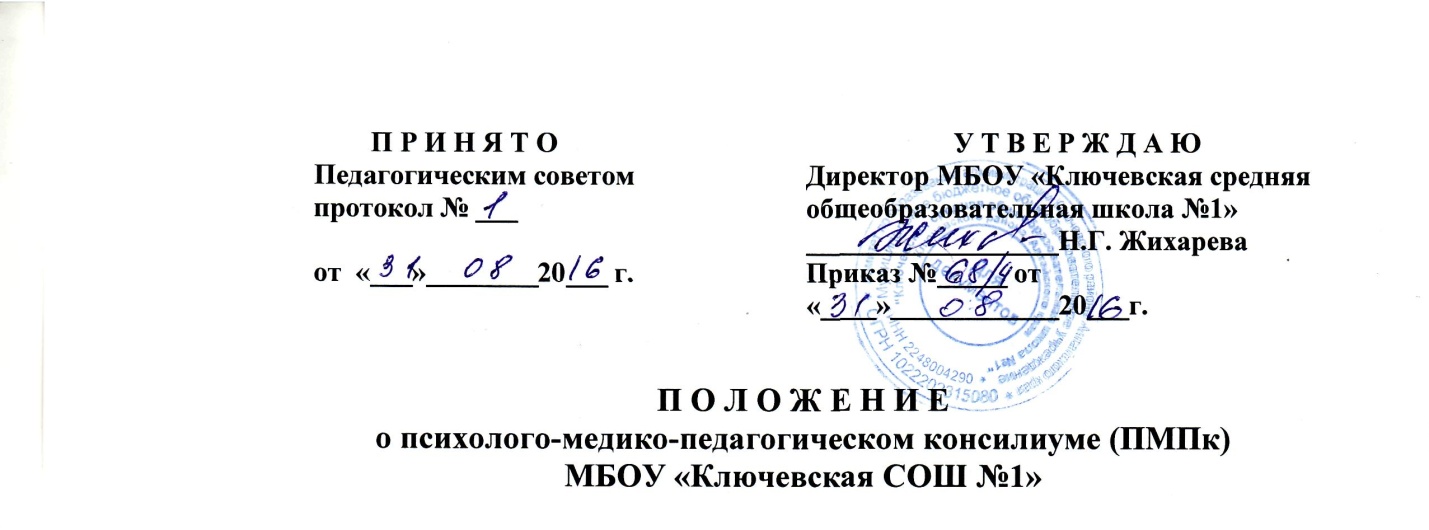 Общие положения.1.1Психолого-медико-педагогический консилиум (далее-ПМПк) создается в МБОУ «Ключевская СОШ №1»  (далее Учреждение) в соответствии с Федеральным Законом 273 –ФЗ «Об образовании в Российской Федерации», Уставом Учреждения, Письмом Министерства образования РФ от 27.03.200 г.  «О порядке создания и организации работы  психолого-медико-педагогического консилиума образовательного учреждения», Методическими рекомендациями по психолого-медико-педагогическому сопровождениюобучающихся в учебно-воспитательном процессе в условиях модернизации образования (Письмо Министерства образования РФ от 27.06.2003 года № 28-51-513/16)1.2.Положение о ПМПк обсуждаются на педагогическом совете Учреждения и утверждается приказом директора школы.Цель и задачи психолого-медико –педагогического консилиума.Целью ПМПк является обеспечение  диагностико-коррекционного психолого-медико-педагогического  сопровождения обучающихся с отклонениями в развитии и/или состояниями декомпенсации, исходя из реальных возможностей Учреждения и в соответствии со специальными образовательными потребностями, возрастными или индивидуальными особенностями, состоянием соматического  и нервно-психологического здоровья обучающихся.задачи ПМПк Учреждения являются:- выявление и ранняя (с первых дней пребывания ребенка в Учреждении) диагностика отклонений в развитии и/или состоянии  декомпенсации;- профилактика физических, интеллектуальных  и эмоционально-личностных перегрузок  и срывов;- выявление резервных возможностей развития;- определение характера, продолжительности и эффективности специальной (коррекционной)помощи в рамках имеющихся в Учреждении возможностей;- подготовка и ведение документации, отражающей актуальное развитие ребенка, динамику его состояния, уровень школьной успешности;-консультирование в ходе разрешения сложных или конфликтных педагогических ситуаций;- подготовка и ведение документации, отражающей актуальное развитие ребенка,диагностику его состояния;- организация взаимодействия между педагогами и специалистами образовательного учреждения, участвующими в деятельности ПМПк.3. Основные функции ПМПк3.1. Проведение углубленной психолого-медико-педагогической диагностики ребенка на протяжении всего периода его нахождения в образовательном учреждении.3.2. Диагностика индивидуальных особенностей личности, программирование возможностей его коррекции.3.3.Обеспечение общей и индивидуальной коррекционно-развивающей направленности учебно-воспитательного процесса.3.4. Создание климата психологического комфорта для всех участников образовательного процесса.4. Организация и функционирование психолого-медико-педагогического консилиума.4.1. Состав ПМПк:- заместитель руководителя Учреждения по учебно-воспитательной работе (председатель консилиума)- классные руководители;- учителя, воспитатели специальных (коррекционных) классов/групп;- педагог-психолог;-учитель –логопед;- медицинский работник школы;-социальный педагог.4.2. Специалисты, включенные а ПМПк, выполняют работу в рамках основного рабочего времени, составляя индивидуальный план работы в соответствии с реальным запросом рабочего времени, составляя индивидуальный план работы в соответствии с реальным запросом на обследование детей с отклонениями и состоянием декомпенсации.4.3. Обследование ребенка специалистами ПМПк осуществляется по инициативе родителей (законных представителей) или сотрудников Учреждения с согласия родителей (законных представителей) на основании договора между Учреждением и родителями(законными представителями) обучающихся.4.4. Обследование проводится каждым специалистом индивидуально с учетом реальной возрастной психофизической нагрузки на ребенка.4.5. На заседании ПМПк обсуждаются результаты обследования ребенка каждым специалистом, составляется коллегиальное решение ПМПк.4.6. Изменение условий получения образования (в рамках возможностей, имеющихся в Учреждении) осуществляется по заключению ПМПк и заявлению родителей(законных представителей)4.7. При отсутствии в Учреждении условий, адекватных индивидуальным особенностям ребенка, а также при необходимости углубленной диагностики и/или разрешения конфликтных и спорных вопросов, специалисты ПМПк рекомендуют родителям (законным представителям) обратиться  в психолого-медико-педагогическую комиссию.4.8. Периодичность проведения ПМПк определяется реальным запросом Учреждения на комплексное, всестороннее обсуждение проблем детей с отклонениями в развитии и/или декомпенсации.4.9. Председатель ПМПк ставит в известность родителей (законных представителей) и  специалистов ПМПк о необходимости обсуждения проблемы ребенка и организуют подготовку и проведение заседание ПМПк.4.10. На период подготовки к ПМПк и последующей реализации рекомендаций ребенку назначается ведущий специалист: учитель и/или классный руководитель, другой специалист, проводящий коррекционно-развивающее обучение или внеурочную специальную (коррекционную) работу. Ведущий специалист отслеживаетдинамику развития ребенка и эффективность оказываемой помощи и выходит с инициативой повторных обсуждений на ПМПк.4.11. На заседании ПМПк ведущий специалист, а также все специалисты, участвовавшие в обследовании и/или коррекционной работе с ребенком, представляют заключение на ребенка и рекомендации.    Коллегиальное заключение ПМПк содержит обобщенную характеристику структуры психофизического развития ребенка )без указания диагноза)  и программу специальной (коррекционной) помощи, обобщающую рекомендации специалистов; подписывается председателем и всеми членами ПМПк.4.12. Заключение специалистов, коллегиальное заключение ПМПк доводятся до сведения родителей (законных представителей) в доступной для понимания форме, реализуются только с их согласия.4.13. При направлении ребенка на ПМПк копия коллегиального заключения ПМПк выдается родителям (законным представителям) на руки или направляется по почте, копии заключений специалистов направляются только по почтеили сопровождаются представителем ПМПк.  В другие  учреждения и организации заключения специалистов или коллегиальное заключение ПМПк могут направляться только  по специальному запросу.5. Ответственность специалистов ПМПк.Специалисты ПМПк несут ответственность за:- адекватность используемых диагностических и коррекционных методов работы;- обоснованность рекомендаций;-конфиденциальность получения при обследовании информации;- соблюдение прав и свобод личности ребенка;- ведение документации  и ее сохранность.6. Документация по организации деятельности ПМПк.* План работы ПМПк  (ежегодный)* Бланки заключений специалистов: учителя-логопеда, педагога-психолога, социального педагога, классного руководителя.* Журнал записи обучающихся на ПМПк.*Журнал регистрации заключений, рекомендаций специалистов, коллегиальных заключений и рекомендаций ПМПк.